АДМИНИСТРАЦИЯ ОРДЖОНИКИДЗЕВСКОГО СЕЛЬСОВЕТАОРДЖОНИКИДЗЕВСКОГО РАЙОНА РЕСПУБЛИКИ ХАКАСИЯ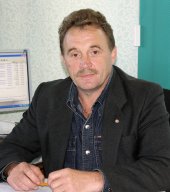   Глава                                                           Орджоникидзевского сельсоветаОрджоникидзевского района Республики ХакасияБетехтин Александр Михайлович       Родился 3 января 1961 года в селе Гладилово Голынмановского района Тюменской области.В    1976    году окончил 8 классов Орджоникидзевской средней школы и поступил в профессионально-техническое училище № 50 г. Красноярска, которое окончил в 1979 году по специальности «электрогазосварщик».С октября 1979 года по октябрь 1981 года служил в Советской армии.С октября 1981 года по октябрь 1982 года работал электрогазосварщиком на Саралинском руднике.С октября 1982 года по март 1992 года работал на строительстве КАТЭК в г. Шарыпово.В   марте    1992   года   приехал   в   с.   Орджоникидзевское,   работал   в Орджоникидзевской средней школе.С     сентября      1999     года     по     декабрь     2002     года     занимался предпринимательской деятельностью.С марта 2003 года по 2005 год - начальник Орджоникидзевского
управления	администрации	муниципального	образования Орджоникидзевский район.С января 2006 года по  ноябрь 2011года - глава муниципального образования Орджоникидзевский сельсовет.С ноября 2011 года по настоящее время глава Орджоникидзевского сельсовета Орджоникидзевского района республики Хакасия.Орджоникидзевский  сельсовет.           Орджоникидзевский сельсовет расположен в западной части Орджоникидзевского района, в 70 км от административного центра – пгт Копьево.На севере граница Орджоникидзевского сельсовета проходит по горе Слезунская на протяжении 8 км, по административной границе Орджоникидзевского района Республики Хакасия с Шарыповским районом Красноярского края на протяжении 10,5 км.На северо-западе и западе граница проходит по реке Уроп на протяжении 50 км, реке Малый Урюп, по хребту Урюпинский, горе Пестрая, горе Вершина Юзика, хребту Перевальный, хребту Лысая Гора, по горе Вершина Лествянки до ручья Постоянный на протяжении 50 км, идет на юг и граничит с Приисковым сельсоветом по ручью Постоянный.На юге граница идет по рекам Левая Сарала, Правая Сарала. Горе Долгая на протяжении 19,5 км, затем сельское поселение граничит с Гайдаровским сельсоветом по реке Три Камня.На юго-востоке граница проходит по реке Белая на протяжении 27 км.На востоке граничит с Саралинским сельсоветом по ручью Сухая Сабила, пересекает автодорогу Орджоникидзевское- Сарала и уходит на север по реке Сарала, пересекает речку Юзик, идет по лесным массивам горы Войлочная, по логам Макаркин, Широкий. Костин, урочищу Трехсосновое, пересекает реку Среднее Печище, проходит до административной границы Орджоникидзевского района Республики Хакасия с Шарыповским районом Красноярского края.На северо-востоке граница проходит по реке Верхнее Печище, идет на север по ручью Ничкурюп, пересекает ручьи Амочкуль 3-й, Оржуль, Береги, Инзиюль, Базыр, Тустуюл 1-й, протяженность 82 км.На севере граница проходит по горе Медная до горы Слезунская.Территория поселения входит в состав Орджоникидзевского района Республики Хакасия.  Удалённость от районного центра п. Копьево  составляет 75 км., от столицы Республики Хакасия г. Абакана – 328 км.Муниципальное образование Орджоникидзевский сельсовет было сформировано с 01 января 2006 году в соответствии с Федеральным Законом от 06.10.2003 г. № 131-ФЗ «Об общих принципах организации местного самоуправления в Российской Федерации».2. Демографические сведения муниципального образования3. национальный состав муниципального образования1. Сведения об административно-территориальном устройстве1. Сведения об административно-территориальном устройстве1. Сведения об административно-территориальном устройстве1.1Наименование муниципального образованияАдминистрация Орджоникидзевского сельсовета1.2Административный центрсело Орджоникидзевское1.3Дата образования муниципального образования01.01.2006 г.1.4Исполнительный орган властиАдминистрация Орджоникидзевского сельсовета1.4юридический адрес655263, Республика Хакасия Орджоникидзевский район, с. Орджоникидзевское, ул. Советская, дом 211.5Представительный орган властиСовет депутатов Орджоникидзевского сельсовета1.5юридический адрес655263, Республика Хакасия Орджоникидзевский район, с. Орджоникидзевское, ул. Советская, дом 211.6Дата, номер регистрации Устава МО26.01.2006г. RU 1950530520060011.7Реквизиты комплексной Программы социально-экономического развития (дата и номер решения)20.08.2015г. № 191.8Перечень поселений входящих в состав муниципального образованиясело Орджоникидзевское                                                       1.9Расстояние (км) от административного центра муниципального образования до г. Абакана3401.10Расстояние от административного центра поселений до административного центра муниципального образования района, км751.11Площадь муниципального образования поселения, га 22791.12Водные ресурсы, в т.ч.:1.12реки (протяженность на территории МО, название), кмрека Сарала - 0,6 км.; река Карасук - 1 км.; река Багаюл - 0,7 км.; река Теплая - 0,8 км.1.12озера (площадь, название), кв.км.нет№Наименование показателяЕд. измеренияна 01.01.2016 года 1Численность населениячел.5022Женщинчел.2413Мужчинчел.2614Детей от 0 – 6 летчел.435Детей от 7-17 летчел.596Пенсионеровчел.1497трудоспособныхчел.251№Наименование Ед. измеренияПоказатель  1Хакасычел.22Татарычел.53Русскиечел.4784Немцы чел.55Белорусы чел.16Литовцычел.17Прочие чел.10